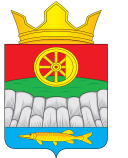 АДМИНИСТРАЦИЯ КРУТОЯРСКОГО СЕЛЬСОВЕТАУЖУРСКИЙ РАЙОН КРАСНОЯРСКИЙ КРАЙРЕШЕНИЕ19.05. 2023г.                                 с. Крутояр                        № 26-115р.О  внесении изменений в Устав Крутоярского сельсовета  Ужурского районаВ целях приведения Устава Крутоярского сельсовета Ужурского района Красноярского края в соответствие с требованиями Федерального закона от 06.10.2003 № 131-ФЗ «Об общих принципах организации местного самоуправления в Российской Федерации», руководствуясь статьями 22, 25, 60 Устава Крутоярского сельсовета Ужурского района Красноярского края, Крутоярский сельский Совет депутатов РЕШИЛ:1.Внести в Устав Крутоярского сельсовета Ужурского района Красноярского края следующие изменения и дополнения:1.1 статью 27 дополнить пунктом 1.2.1 следующего содержания: «1.2.1. Полномочия депутата представительного органа муниципального образования прекращаются досрочно решением представительного органа муниципального образования в случае отсутствия депутата без уважительных причин на всех заседаниях представительного органа муниципального образования в течение шести месяцев подряд.»;1.2. абзац первый пункта 2 статьи 42.1 изложить в следующей редакции:«2. Староста назначается Советом депутатов по представлению схода граждан сельского населенного пункта. Староста назначается из числа граждан Российской Федерации, проживающих на территории данного сельского населенного пункта и обладающих активным избирательным правом, либо граждан Российской Федерации, достигших на день представления сходом граждан 18 лет и имеющих в собственности жилое помещение, расположенное на территории данного сельского населенного пункта.»;1.3.  в пункте 3 статьи 42.1 абзац первый исключить;1.4. подпункт 1 пункта 3 статьи 42.1 изложить в следующей редакции:«1) замещающее государственную должность, должность государственной гражданской службы, муниципальную должность, за исключением муниципальной должности депутата представительного органа муниципального образования, осуществляющего свои полномочия на непостоянной основе, или должность муниципальной службы;»;1.5. Статью 39.3. «Избирательная комиссия поселения» исключить2.Контроль за исполнением настоящего Решения возложить на  Главу Крутоярского сельсовета.3.Настоящее Решение о внесении изменений и дополнений в Устав Крутоярского сельсовета Ужурского района Красноярского края вступает в силу в день, следующий за днем официального опубликования (обнародования). 4. Настоящее решение вступает в силу с момента официального опубликования, осуществляемого в течение семи дней со дня поступления из Управления Министерства юстиции по Красноярскому краю уведомления о включении сведений о муниципальном правовом акте о внесении изменений в устав в государственный реестр уставов муниципальных образований Красноярского края.Председатель  Крутоярского                                    Глава Крутоярского               	сельского совета депутатов   	      сельсоветаВ.С.Зеленко    ____________                                                    Е.В.Можина______________                            В соответствии со статьями 8, 44 Федерального закона  от 06.10.2003 г. № 131-ФЗ «Об общих принципах организации местного самоуправления в Российской Федерации», руководствуясь Уставом сельсовета, сельский Совет депутатов РЕШИЛ:1. Утвердить Порядок учета предложений по проекту решения о внесении изменений и дополнений в Устав Крутоярского сельсовета Ужурского района Красноярского края и участия граждан в его обсуждении согласно приложению № 1. 2.  Настоящее Решение вступает в силу со дня его официального опубликования.Глава сельсовета    А.Н. РадченкоПриложение № 1к решению сельского Советадепутатов от 14.12.2009г. № 46-148рПорядокучета предложений по проекту решения о внесении изменений и дополнений в Устав Крутоярского сельсовета и участия граждан в его обсуждении1. Настоящий Порядок разработан в соответствии с Федеральным законом от 06.10.2003 № 131-ФЗ «Об общих принципах организации местного самоуправления в Российской Федерации» и направлен на реализацию прав граждан на участие в обсуждении изменений, вносимых в Устав.2. Проект решения Совета депутатов о внесении изменений и дополнений в Устав Крутоярского сельсовета (далее - проект решения) подлежит официальному опубликованию не позднее, чем за 30 дней до дня рассмотрения Советом депутатов данного проекта решения с одновременным опубликованием настоящего Порядка.3. Предложения по проекту решения могут вноситься гражданами Российской Федерации, проживающими на территории сельсовета и обладающими избирательным правом.4. Предложения по проекту решения подаются в сельский Совет депутатов в письменном виде в течение 30 дней со дня его опубликования.В индивидуальных предложениях граждан должны быть указаны фамилия, имя, отчество, дата рождения, адрес места жительства и личная подпись гражданина. Коллективные предложения граждан принимаются с приложением протокола собрания граждан с указанием фамилии, имени, отчества, даты рождения, адреса места жительства лица, которому доверено представлять вносимые предложения.5. Предложения граждан вносятся только в отношении изменений, содержащихся в проекте решения.Предложения, внесенные с нарушением требований, установленных настоящим Порядком, рассмотрению не подлежат.6. Комиссия рассматривает поступившие предложения не позднее 5 дней после окончания срока поступления предложений по проекту решения.7. Инициаторы предложений вправе присутствовать, принимать участие в обсуждении своих предложений на заседании комиссии, для чего комиссия заблаговременно информирует их о месте и времени заседания комиссии.По результатам обсуждения в срок, установленный пунктом 6 настоящего Порядка, комиссия принимает решение о вынесении поступивших предложений по проекту решения на публичные (общественные) слушания либо отклоняет их. В случае если инициаторы не присутствовали на заседании комиссии при обсуждении внесенных ими предложений, комиссия информирует их о принятом решении.8. Проект решения, а также вынесенные на публичные слушания предложения граждан подлежат обсуждению на публичных слушаниях в порядке, установленном Советом депутатов.9. Итоговые документы публичных (общественных) слушаний направляются комиссией в Совет депутатов на следующий рабочий день после проведения публичных слушаний и учитываются депутатами при рассмотрении проекта решения на сессии Совета депутатов.В Н И М А Н И ЕУважаемые жители!	В соответствии с Уставом сельсовета публичные слушания по проектам решений Совета депутатов «О внесении изменений и дополнений в Устав Крутоярского сельсовета Ужурского района Красноярского края»,  состоятся 13марта  2018 года в 17 часов по адресу: 662240, Ужурский район с. Крутояр, ул. Главная, 11  администрация Крутоярского  сельсовета.	Предложения жителей Крутоярского сельсовета Ужурского района и иных участников публичных слушаний к проектам решений Совета депутатов «О внесении изменений и дополнений в Устав Крутоярского сельсовета Ужурского района Красноярского края»,  и заявки для участия в публичных слушаниях в письменном  виде  принимаются по адресу: 662240, Ужурский район с. Крутояр, ул. Главная, 11 администрация Крутоярского    сельсовета. Прием письменных предложений и заявок на участие в публичных слушаниях прекращается в 18 часов в день, предшествующий дню проведения публичных слушаний.Специальный выпуск                                                                                         19.05 .2023 г.                                                 Общественно – политическая  газета    Крутоярского сельсовета Ужурского района.ВЫПИСКА ИЗ РЕШЕНИЯВЫПИСКА ИЗ РЕШЕНИЯВЫПИСКА ИЗ РЕШЕНИЯ14.12.2009 г.          с. Крутояр№ 46-148рО Порядке учета предложений по проекту решения о внесении изменений и дополнений в Устав Крутоярского  сельсовета Ужурского района Красноярского края и участия граждан в его обсужденииО Порядке учета предложений по проекту решения о внесении изменений и дополнений в Устав Крутоярского  сельсовета Ужурского района Красноярского края и участия граждан в его обсужденииО Порядке учета предложений по проекту решения о внесении изменений и дополнений в Устав Крутоярского  сельсовета Ужурского района Красноярского края и участия граждан в его обсужденииСПЕЦИАЛЬНЫЙ ВЫПУСК СЕЛЬСКОЙ ГАЗЕТЫ «Крутоярские  Вести»Издатель: Крутоярская сельская администрация Ужурского района.                                                                Адрес издателя: 662240,с.Крутояр, ул.Главная, 11. Тел 8/39156/25-1-53Отпечатано в администрации Крутоярского сельсовета. Заказ № 1. Тираж 50 экз.